Part A – JOB DESCRIPTIONPART B – COMPETENCIES & VALUESPART C - DEVELOPMENT OF ROLEPART D – CORE CAPABILITIES (Police Officer Roles Only)This role requires a post holder to be able to generally demonstrate the core capabilities specified below.PART E - ACCESS & VETTING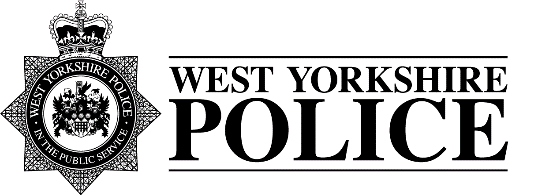 ROLE PROFILERole TitleFirst Aid Trainer (leading to Health, Safety & First Aid Trainer)Reporting toHealth, Safety & First Aid Training Team ManagerSectionLeadership and Professional Development (L&PD)District/DepartmentProtective Services, OperationsRank/GradeSC6 (leading to SO1)Overall purpose of roleTo design, develop and deliver first aid learning and development interventions in accordance with First Aid Legislation, HMIC guidelines and the Policing Plan. To assist, as required, in other areas of training design and delivery within the Leadership & Professional Development department according to business needs.After 6 month, following successful completion of the NEBOSH qualification, the above would also include the delivery of Health & Safety learning and development.Key outputs for role – Lead by example and behave in line with the Police Code of Ethics ensuring that the force values and behavioural expectations are clearly understood and considered by managers, officers and staff in their decision making and actions; reinforcing and influencing them through all interactions and processes.Design and deliver first aid learning and development interventions to police officers and  police staff in accordance with L&DC policy, HMIC guidelines, policing plan and Health and Safety Legislation. (after 6 month, following successful completion of the NEBOSH qualification, the above would also include the delivery of Health & Safety learning and development)Develop and assess police officers and police staff of varying ranks and grades in the application first aid so that Health and Safety Legislation can be cascaded and enforced within the workplace.(after 6 month, following successful completion of the NEBOSH qualification, the above would also include the delivery of Health & Safety learning and development.)Monitor the performance of delegates against standards as prescribed by outside agencies/awarding bodies. Debrief and provide development feedback and support to delegates as necessary and complete written assessments where required.  Share feedback with fellow trainers so that skill levels within the team are developed and maximised.Provide a professional, advisory service on first aid learning and development interventions in order to reinforce and validate training. (after 6 month, following successful completion of the NEBOSH qualification, the above would also include the advisory service on Health & Safety learning and development Interventions)Maintain regular contact and seek specialist advice on the interpretation of role related legislation and new information from the central Health & Safety Department.Proactively seek out current best practice in relation to health, safety and first aid requirements, ensuring that a high level of skill and knowledge is developed and maintained so learning packages are updated as appropriate.Dimensions (Financial/Statistical/Mandates/Constraints/No. of direct reports)No direct supervisory responsibility.Deliver first aid development interventions to police officers and police staff of varying ranks and grades for approximately 75% of the role. Work/Business contactsInternal:	Police officers and police staff of all ranks and grades. 	 External:	Other forces, external agency trainers and other professional bodies.  Expertise in Role Required (At selection - Level 1)Essential orDesirableHolds or demonstrates the ability to gain a First Aid at Work Certificate.Good working knowledge and experience in the use of Microsoft based applications e.g.     Word, Excel, PowerPoint and Outlook.Holds a Level 3 Learning and Development qualification (CTLLS of equivalent)Demonstrated ability to work both independently and within a close team environment.Holds a Manual Handling/Safe Lifting Trainers Award.Hold a TAQA Assessor Award (or equivalent qualification)Demonstrates the ability to gain a NEBOSH qualification	EssentialEssentialEssentialEssentialDesirableEssentialEssentialOther (Physical, mobility, local conditions)Willingness and ability to work flexible hours, weekends and out of business hours as required to meet organisational needs.Willingness to assist other departments within LDC with their learning and development  commitments when requiredAbility and willingness to travel for business purposes within the West Yorkshire area, region and nationally.      Essential      Essential      EssentialExpertise in Role - After initial development - Level 2Has detailed knowledge of West Yorkshire Police policies and procedures in relation to Health & Safety and First Aid.Has successfully achieved a Manual Handling/Safe Lifting Trainers AwardHas successfully achieved a First Aid at Work CertificateEvaluates current systems and products of the team and recommends action for improvementHold a NEBOSH Certificate. (within 6 months)StructureCompetency and Values Framework – http://www.college.police.uk/What-we-do/Development/competency-and-values-framework/Documents/Competency-and-Values-Framework-for-Policing_4.11.16.pdfSelect one levelLevel 1 –PractitionerExpertise in Role (Advanced - Level 3)Has developed and maintained an external network to maintain best practice in Health and Safety and First Aid.Maintain a personal portfolio of evidence in line with HSE guidance to show the trainer has regularly provided first aid at work training during the previous 3 years or has conducted at least two practical and two theoretical first aid training sessions.(After 6 months, following successful completion of the NEBOSH qualification, the above would also include the delivery of Health & Safety development interventions)Core CapabilityCore Capability Required (Yes / No)Sit for reasonable periods, to write, read, use the telephone and to use (or learn to use) IT;YRun, walk reasonable distances, and stand for reasonable periods;YMake decisions and report situations to others;YEvaluate information and to record details;YExercise reasonable physical force in restraint and retention in custody;YUnderstand, retain and explain facts and procedures; andYThe ability to work the full range of shiftsYStandard IT Access DefaultPolice Building (Perimeter and Zone access) Perimeter Access to Police Buildings where basedVetting Level Recruitment VettingDate accepted as a role profile 24/09/2019